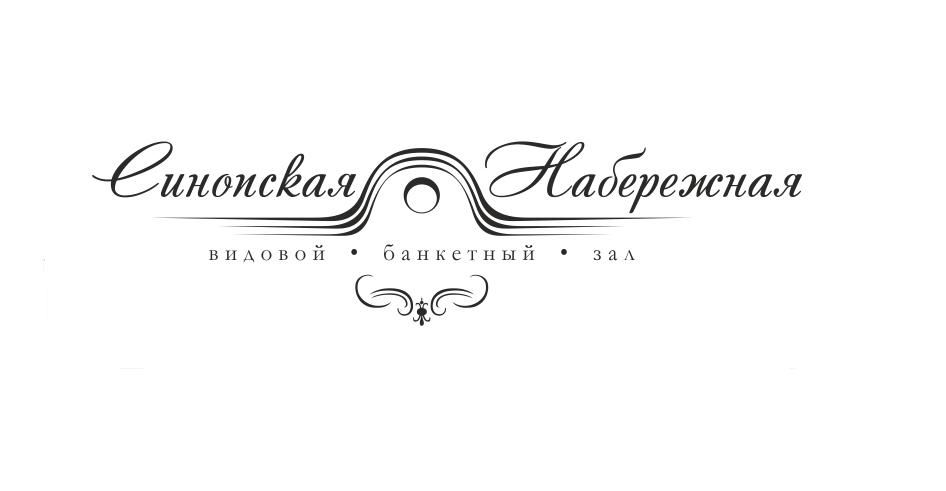 Банкетное МенюКанапе, фуршетные закуски:- с виноградом и сыром                          	                                   1/30	30р. - с огурчиком и колбасой т/к                   	                                   1/30	35р. - с сыром "Дор-блю" и ветчиной           	                                   1/30     65р. - с карбонатом и сыром "Буко" на бородинском хлебе   	      1/50     50р. - с сельдью и свежим огурцом 	                                             1/50	50р. - с рулетом из ветчины и сырным муссом  	                          1/50	50р. - с тигровой креветкой 	                                                                 1/50	95р. - с сыром "Моцарелла" и помидоркой "Черри" 	                1/50	95р. - с лососем и лимоном 	                                                                 1/50	90р. - с бужениной и огурцом 	                                                        1/50	45р. - с овощами 	                                                                                     1/50	45р. - валаван с красной икрой 	                                                        1/30	110р.СоленьяОгурчики соленые 	                                                                          1/100	30р.Помидорки "Черри" маринованные 	                                   1/100	100р.Опята маринованные 	                                                                 1/100	120р.Капуста квашеная 	                                                                           1/100	60р.Чеснок маринованный 	                                                                 1/100	45р.Морковь "по-корейски" 	                                                                 1/100	45р.Капуста "по-корейски" 	                                                                 1/100	50р.Патисоны маринованные 	                                                       1/100	120р.Грибное ассорти 	                                                                          1/100	150р.Черемша 	                                                                                              1/100	40р.Холодные закускиРулеты Новгородские с сырным муссом 	                                    1/60	45р.Язык говяжий с хреном и горчицей 	                                              1/50	110р.Заливное из языка 	                                                                           1/100	160р.Сельдь "по-русски" с отварным картофелем 	                          1/100	90р.Рулеты из баклажан "по-грузински" 	                                              1/60	85р.Рулеты из баклажан "по-корейски" 	                                              1/60	85р.Помидорчики "Капри" с креветками 	                                    1/100	90р.Грибное лукошко 	                                                                           1/100	120р.Овощной "буфет" 	                                                                           1/100	80р.Сырное ассорти (Пармезан, Дор-блю, Маасдам, косичка копчен.,виноград, грецкий орех)                                                                             1/100  160р.Сырное ассорти "Долина Куршавель", (Чеддер Кобург, балыковый копченый, Бри, Дор-блю)                                                         1/100	210р.СалатыСалат "Горбуша"    (горбуша конс., карт., морковь,сыр, яйцо, лук зел., майонез) 	                  1/100	 75р.Салат "Треф" (язык отв., бекон, огурец маринов., огурец св., майонез, горчица, лимон)  1/100	  90р.Салат "Греческий" (огурец, томат, паприка, микс-салат, сыр "Фета", лук кр.,олив. масло)     1/100  85р.Салат "Сельдь под шубой" (сельдь, картофель, морковь, свекла, лук, майонез) 	                            1/100	  70р.Салат "Оливье" (ветчина, картофель, морковь, огурец мар., яйцо, майонез) 	                  1/100	  65р.Салат "Баден-Баден" (ростбиф, лук кр., перец болгарский,огурец мар., помидор, майонез)         1/100  150р.Салат "Посейдон"(кальмар, сыр, яйцо, огурец св., майонез)                                                     1/100   80р.Салат "Версальский" (лосось х/к, картофель, яйцо, сыр, майонез)                               	                  1/100  110р.Салат "Пик" (крабовое мясо ,кальмар, рис, огурец св., майонез) 	                            1/100	  85р.Салат "Фьорды" (треска г/к, рис, огурец св., лук зел., яйцо, майонез) 	                            1/100	  75р.Салат "Рафаэлло" (кур. филе, язык отв., огурец мар., лук зел., яйцо, майонез) 	                  1/100	  150р.Салат "Французский" (шинка в/к, карт., морковь, огурец мар., зел. горошек, яйцо, майонез)         1/100	  75р.Салат "Ладога" (треска г/к, карт., огурец св., перец болгарск., лук "порей", майонез)         1/100  85р.Закуска мяснаяДомашняя буженина 	                                                                  1/100	 190р.Телячий язык 	                                                                                     1/100 	 250р.Колбаса т/к 	                                                                                     1/100	 180р.Куриный рулет с черносливом 	                                                        1/100	 150р.Карбонат в/к 	                                                                                     1/100	 100р.Шинка в/к 	                                                                                     1/100	 100р.Говядина с/к 	                                                                                      1/100	 360р.Колбаса "Пепперони" с/к (Италия) 	                                               1/100	 240р.Колбаса "Горизо" с/к (Италия) 	                                                         1/100	 390р.Колбаса "Сольчисоне" пикантная с/к (Италия) 	                           1/100	 250р.Закуска рыбнаяЛосось слабой соли с каперсами и маслинами 	                 1/100	240р.Масляная рыба х/к 	                                                                           1/100	290р.Лосось х/к 	                                                                                     1/100	250р.Палтус х/к 	                                                                                     1/100	300р.Угорь копченый 	                                                                           1/100	390р.Горячая закускаГрибной жульен в блинчике        	                                          1/50/50	140р.Шашлычок из куриного филе	                                                    1/100	150р.Шашлычок из филе лосося 	                                                    1/100	240р.Горячие блюдаМедальон из говядины с соусом "Деми Гляс" 	                            1/150	  450р.Шашлык из свинины 	                                                                   1/150	  230р.Котлетка свиная на косточке 	                                                         1/150	  210р.Шашлык куриный с кари 	                                                                   1/150	  220р.Медальон из куриного филе в беконе 	                                      1/150	  220р.Стейк из лосося с соусом "Холондес" 	                                      1/150	  380р.Филе телапии запечённое под жульеном 	                            1/150	  180р.Язык запеченный "по-гречески" 	                                                1/150   290р.Банкетные  блюда на заказЩука фаршированная "по-царски" (от 1,5кг) 	                             1 кг	1 500р.Судак фаршированный 3-мя видами рыб (от 1,5кг)	                   1 кг	2 400р.Стерлядь "по-русски" (от 1 кг)	                                                          1 кг	2 000р.Свиной окорок фламбе (от 3кг)	                                                          1 кг	2 000р.Нога барашка фаршированная черносливом           и курагой (от 2,5кг)	                                                                    1 кг	2 500р.Утка с яблоками (от 1,5кг)                                                      	          1 кг	1 500р.Гусь с каштанами и клюквой (от 2кг)	                                                 1 кг	2 000р.Поросенок фаршированной гречневой кашей           и грибами (от 3 кг)	                                                                    1 кг	3 000р.ГарнирыКартофель по выбору (фри/ по-деревенски/ жареный/ отварной)       1/150    60р.Овощи-микс 	                                                                                       1/150	    70р.Рис жасминовый 	                                                                             1/150    50р. Хлебная корзина, выпечка		Пирожок с каспустой	                                                                    1/75	   40р.Пирожок с мясом	                                                                              1/75	   60р.Пирожок с картофелем и грибами	                                                 1/75	   40р.Пирожок с рисом и яйцом	                                                           1/75	   40р.Домашняя выпечка с чесночным маслом	                         30/30/30/20	   80р.Каравай	                                                                                                     1кг	  400р.ДесертыМороженое в ассортименте	                                                        1/50	50р.Торт "Наполеон"	                                                                         1/150	115р.Штрудель вишневый с шариком мороженого 	                        1/150	115р.Штрудель яблочный с шариком мороженого	                        1/150	115р.Блинчики в ассортименте	                                                         1/100/50	75р.Торт на заказ (от 1кг)                                                                               1кг	850р.Фруктовая корзина 	                                                                              1кг 	600р.